Урок . СРАВНЕНИЕ ДЕСЯТИЧНЫХ ДРОБЕЙ Тип урока: закрепление новых знаний и способов действий.Тип урока и технология проведенияДеятельностьучителяЗадания для обучающихся, выполнение которых приведет к достижению запланированных результатовДеятельностьобучающихсяПланируемые результатыПланируемые результатыТип урока и технология проведенияДеятельностьучителяЗадания для обучающихся, выполнение которых приведет к достижению запланированных результатовДеятельностьобучающихсяпредметныеуниверсальные учебные действия (УУД)123456I. Мотивация к учебной деятельности.Цели: актуализировать требования к ученикам с позиций учебной деятельности; создать условия для формирования внутренней потребности во включении в учебную деятельность; установить тематические рамки и наметить шаги учебной деятельностиУстанавливает тематические рамки. Помогает уточнить тип урока и назвать шаги учебной деятельности. Организует беседу, побуждает к правильным ответамВспомните тему прошлого урока. Как вы думаете, что мы будем изучать сегодня? Какие знания используем в работе?Как проверить, хорошо ли вы усвоили тему?Работа с учебником: с. 187, № 1178.Как определить, какая из точек лежит левее на координатном луче?Проговаривают тип урока и называют шаги учебной деятельности в сотрудничестве с учителем и одноклассникамиУметь сравнивать десятичные дробиКоммуникативные: уметь совместно договариваться о правилах поведения и общения и следовать им, оформлять свои мысли в устной и письменной форме11. Актуализация и фиксирование индивидуального затруднения в пробном действии, выявление места и причины затруднения.Ц ели: создать условия для выполнения учащимися пробного учебного действия; выявить место (шаг, операцию) затруднения и зафиксировать во внешней речи причину затрудненияОрганизует фиксирование индивидуального затруднения, выявление места и причины затруднения во внешней речи, обобщение актуализированных знанийВПР Задание 2 № 79 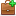 Сколько минут в 3/4 ч?Решение.В одном часу — 60*3/4 минут. Тогда: 45 минут. Отряд решил собрать 12 т металлолома, а собрал 7/6 этого количества. Сколько тонн металлолома собрал отряд?12*7/6=14ТОНН.Работа с учебником: с. 187, № 1180, 1184.На что надо обратить внимание при выполнении задания № 1184? (На разные единицы измерения величин.)Вспомните: сколько килограммов в тонне?Сколько кубических сантиметров в литре? И т. д.Выполняют задание по учебнику на доске и в тетрадях с комментированиемУметь сравнивать величины, выраженные разными единицами измеренияПознавательные: уметь ориентироваться в своей системе знаний (отличать новое от уже известного с помощью учителя, преобразовывать информацию из одной формы в другую). Коммуникативные: уметь слушать и понимать речь других.Регулятивные: проговаривать последовательность действий на уроке, высказывать свое предположениеIII. Построение проекта выхода из затруднения.Цель: организовать составление совместного плана действий и подбор средств для его реализацииОрганизует уточнение следующего шага учебной деятельности, составление совместного плана действийРабота с учебником: с. 187, № 1181.Что необходимо найти сначала?Что для этого необходимо сделать?Что еще можно найти?Как это можно узнать?Составляют и проговаривают план действий с помощью учителя. Выполняют задание в тетрадиПонимать значение выражения «решить неравенство»Регулятивные: уметь формулировать учебную задачу на основе соотнесения того, что уже известно, и того, что предстоит узнать; определять последовательность промежуточных целей с учетом конечного результата. Познавательные: осознанно и произвольно строить речевое высказываниеIV. Реализация построенного проекта и первичное закрепление с проговари- ванием во внешней речи.Цели: закрепить новое знание в речи и знаках; зафиксировать преодоление возникшего затрудненияОрганизует реализацию построенного проекта в соответствии с планом, подводящий диалог, фиксирование нового знания в речи и знакахРабота с учебником: с. 187, № 1182, 1183.- Вспомните, какие числа называются натуральными. (Натуральные числа - это числа, используемые для счета предметов.)1210?Выполняют составленный план действий в сотрудничестве с учителем и одноклассниками. Отвечают на вопросы учителя. Фиксируют новое знание в речи и знакахЗнать правило сравнения десятичных дробей и уметь его применятьПознавательные: уметь находить ответы на вопросы, используя учебник, свой жизненный опыт и информацию, полученную на уроке. Коммуникативные: уметь оформлять свои мысли в устной и письменной форме, слушать и понимать речь других. Регулятивные: уметь проговаривать последовательность действий на урокеV. Рефлексия учебной деятельности на уроке.Цель: организовать рефлексию и самооценку учениками собственной учебной деятельностиОрганизует рефлексию и самооценку учебной деятельностиРабота с учебником: с. 187, № 1179.Чему вы научились на уроке?Оцените свою деятельность на уроке:Сегодня я узнал...Было интересно...Я научился...У меня получилось...Домашнее задание: п. 31, с. 185;  1205,1195,1207Отвечают на вопросы учителя. Рассказывают, что нового узнали на уроке. Осуществляют самооценку.Записывают домашнее заданиеУметь сравнивать десятичные дроби... .. .Регулятивные: уметь оценивать правильность выполнения действия на уровне адекватной ретроспективной оценки. Личностные: уметь осуществлять самооценку на основе критерия успешной учебной деятельности